PersonvernerklæringInformasjon om behandling av personopplysninger for deltakere/jobbsøkere i tiltaket Arbeidsforberedende Trening (AFT) og Varig tilrettelagt Arbeid (VTA)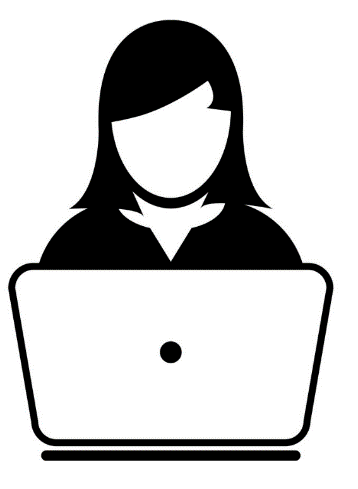 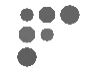 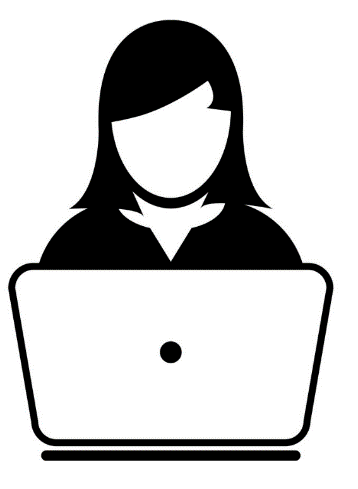 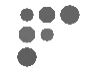 Dette informasjonsskrivet beskriver hvilke personopplysninger Fides AS behandler, hvem som er behandlingsansvarlig, hvor lenge vi behandler opplysningene, samt hvilke rettigheter du som deltaker i et tiltak ved Fides har.Behandlingsansvarlig:NAV er behandlingsansvarlig for alle personopplysninger som gjelder deltakere i arbeidsrettede tiltak vi leverer på oppdrag for NAV. Dette gjelder de aller fleste deltakerne ved Fides. Det betyr at det er NAV som «eier» opplysningene, Fides behandler dem på vegne av NAV. DatabehandlerFides AS er databehandler på vegne av NAV, og har inngått databehandleravtale som bestemmer hvordan vi kan behandle personopplysningene.Ansvar i Fides
I Fides er det daglig leder Mari-Ann Lilleby som er ansvarlig for personopplysningene som behandles. Formål:Formålet med behandlingen å levere en tjeneste i henhold til kontrakt med NAV. Personopplysninger knyttet til deltakere/jobbsøkere, mottar Fides fra NAV. I tillegg innhenter Fides personopplysninger direkte fra deltaker, der dette er beskrevet i en avtale/databehandleravtale. Behandlingsgrunnlag:All behandling av personopplysninger må ha et rettslig grunnlag for å være lov (jf. Personvernforordningen artikkel 6) 
Fides behandlingsgrunnlag er definert i databehandleravtaler for hvert tiltak, 
I forbindelse med gjennomføring av arbeidsrettede tiltak, uavhengig av anskaffelsesform, ligger det rettslige grunnlaget i lov om arbeidsmarkedstjenester (arbeidsmarkedsloven), lov om arbeids- og velferdsforvaltningen (Nav-loven) og forskrift om arbeidsmarkedstiltak (tiltaksforskriften). Fides rettslige grunnlag for å behandle personopplysninger i forbindelse med de arbeidsrettede tiltakene er beskrevet i databehandleravtalene.
jf. Navs ansvar for å gjennomføre/organisere arbeidsrettede tiltak.Personopplysningsloven (art. 6 nr 1 c/e)Type personopplysninger som behandles av FidesDine rettigheter- Du har:Rett til innsyn, (Jf. Personopplysningsforordningen artikkel 15): Du har rett til innsyn i hvilke personopplysninger Fides behandler som gjelder deg selvRett til begrenset behandling: (Jf. Peronopplysningsforordningen, artikkel 18) Fides skal kun behandle personopplysninger som er relevante i ditt tiltaksløp. Hvis du mener- og varsler at opplysningene lagret om deg er feilaktige, skal den behandlingsansvarlige kontrollere opplysningene. Da kan Fides lagre, men ikke bruke opplysningene inntil saken er avklart.Rett til retting
Dersom du oppdager, for eksempel etter å ha benyttet retten din til innsyn, at en virksomhet behandler opplysninger om deg som er uriktige, kan du kreve retting (jf. personvernforordningen artikkel 16). Du må kunne sannsynliggjøre at opplysningene er uriktige og hva som er korrekt.Rett til sletting: (Jf. Personopplysningsforordningen artikkel 17) du har rett til å be om at Fides retter eller sletter feilaktige, mangelfulle eller unødvendige personopplysningerRett til dataportabilitet, (Jf. Personopplysningsforordningen. Artikkel 20) Du har rett til å få utlevert de personopplysningene som du selv har gitt til Fides, eksempelvis cv for gjenbruk på tvers av systemer og tjenester. Ønsker du å gjøre dine rettigheter gjeldende må du ta kontakt med din NAV-veileder, eller kommunen dersom du er i et kommunalt tiltak, som igjen henvender seg til Fides.Behandlingens varighet:Personopplysninger knyttet til deltakere/jobbsøkere slettes automatisk 3 måneder etter at sluttrapport er sendt NAV/kommunal enhet.Sikring av personopplysninger:Fides lagrer personopplysninger i egnede dataregistre. Alle systemene har tilgangsstyring som sikrer at uvedkommende ikke har adgang til personopplysninger. Videre gjennomfører Fides jevnlig internkontroll for å sikre at personopplysninger behandles i tråd med lovverk og prosedyrer.Konfidensialitet Den enkelte medarbeider i Fides har kun tilgang til de deltakerne/jobbsøkerne som avdelingsleder har godkjent. Integritet Alle endringer, slettinger og tillegg loggføres ut i fra innlogget medarbeider. Endringslogg er lett tilgjengelig for alle som arbeider i systemet. Tilgjengelighet Alle registrerte data er tilgjengelige for medarbeidere etter hva man har behov for å ha tilgang til. Utlevering av personopplysninger:Personopplysninger knyttet til deltakere/jobbsøkere utleveres kun til behandlingsansvarlig, dvs. NAV.Personvernombud:Fides AS/IKS har et personvernombud som har som oppgave å bidra til at den behandlingsansvarlige følger regelverket for personvern. Personvernombudet kan bistå deg med å gjøre dine rettigheter gjeldende.Kontaktinformasjon:Hvis du opplever at dine rettigheter ikke er oppfylt, eller har generelle spørsmål, kan du ta kontakt med personvernombudet hos Fides. Ola Aune, tlf. 990 99 490, e-post: ola.aune@fides.asDu kan også sende oss spørsmål via tilbakemeldingsskjema på www.fides.as, eller direkte til daglig leder i Fides, Mari-Ann Lilleby, tlf. 481 62 288 / mari-ann.lilleby@fides.as  Du kan eventuelt ta direkte kontakt med datatilsynet, men de anbefaler at du først søker løsning hos Fides eller NAV.NavnAdresseTelefonnummerFødselsnummer og personnummer E-postadresseInnsøkingsskjema fra NAVBestilling fra NAVArbeidsforholdSykmeldingsgradSykmeldingsdatoNavn på lege/behandler HelseopplysningerEtnisk opprinnelse Opplysninger om straffedommer og lovovertredelseBestilling fra NAVArbeidsforholdSykmeldingsgradSykmeldingsdatoNavn på aktuelt personell tilknyttet primær og spesialisthelsetjenesten